Vienkartinės pašalpos skyrimas asmenims atlyginimui už jų vaikų, ugdomų pagal ikimokyklinio ugdymo programas Kauno miesto savivaldybės biudžetinėse švietimo įstaigose, išlaikymą (atlyginimui už ugdymo sąlygų tenkinimą) apmokėti 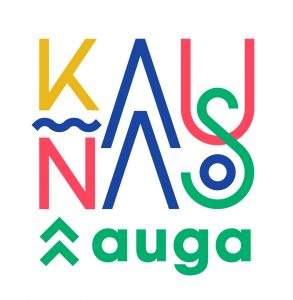 Vienkartinės pašalpos skyrimas:Vienkartinė pašalpa skiriama ne daugiau kaip už 12 mėnesių (nuo 2020 m. sausio 1 d.) skirtumui tarp asmens sumokėto atlyginimo už vaiko (vaikų), ugdomo (ugdomų) pagal ikimokyklinio ugdymo programas Kauno miesto savivaldybės biudžetinėse švietimo įstaigose, išlaikymą (atlyginimo už ugdymo sąlygų tenkinimą), kai vieno iš abiejų turimų tėvų (įtėvių, globėjų) deklaruota gyvenamoji vieta yra Kauno mieste, ir atlyginimo už šių ugdymo sąlygų tenkinimą, kai abiejų vaiko tėvų (įtėvių, globėjo) deklaruota gyvenamoji vieta yra Kauno mieste, kompensuoti.Vienkartinė pašalpa skiriama, kai vienas iš turimų abiejų tėvų (įtėvių, globėjų) ir vaikas ir (ar) vaikai, dėl kurių ugdymo prašoma vienkartinė pašalpa, yra deklaravę gyvenamąją vietą Kauno mieste, o kitas iš turimų abiejų tėvų (įtėvių, globėjų) yra deklaravęs išvykimą iš Lietuvos Respublikos, tačiau iki išvykimo ne mažiau kaip 6 mėnesius buvo deklaravęs gyvenamąją vietą Kauno mieste.Asmenys, pageidaujantys gauti šią vienkartinę pašalpą, atsižvelgiant į aplinkybes, turi pateikti šiuos dokumentus (informaciją):duomenis apie faktiškai patirtas išlaidas (sumokėtą atlyginimą už vaiko ir (ar) vaikų ugdymo sąlygų tenkinimą) per laikotarpį nuo įtakos turėjusių aplinkybių atsiradimo dienos, bet ne ilgesnį nei 12 mėnesių (nuo 2020 m. sausio 1 d.);informaciją apie vieno iš vaiko tėvų (įtėvių, globėjų) paskutinę deklaruotą gyvenamąją vietą prieš išvykimą iš Lietuvos Respublikos;kitus dokumentus, atsižvelgiant į aplinkybes.Kur kreiptis:Dėl vienkartinės pašalpos skyrimo asmenys kreipiasi į Savivaldybės administracijos struktūrinius teritorinius padalinius (seniūnijas), kuriuose dirba Savivaldybės administracijos Socialinės paramos skyriaus specialistai.Teisinis pagrindas:Piniginės socialinės paramos įstatymų nenustatytais atvejais skyrimo tvarkos aprašas, patvirtintas Kauno miesto savivaldybės tarybos 2019 m. birželio 18 d. sprendimu Nr. T-290 „Dėl Piniginės socialinės paramos įstatymų nenustatytais atvejais skyrimo tvarkos aprašo patvirtinimo“.Išsamesnė informacija telefonu: (8-37) 20 97 42.